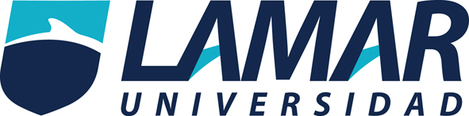 Rodrigo Barajas NavarroLa empresaActividad Integradora 27/03/17Gerencia: Es el que lleva el mando con un sueldo de $10000 semanalesAdministración: Es el encargado de contar el producto con un sueldo de $2000 semanalesCajero: Es el que cobra al cliente con un sueldo de $500 al mes Cocinero: El que hace el producto con un sueldo de $3000 semanales GerenciaAdministraciónProducciónCocinerosCajeroTransporte Ingredientes 